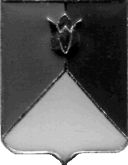 РОССИЙСКАЯ  ФЕДЕРАЦИЯАДМИНИСТРАЦИЯ КУНАШАКСКОГО  МУНИЦИПАЛЬНОГО РАЙОНА ЧЕЛЯБИНСКОЙ ОБЛАСТИПОСТАНОВЛЕНИЕот 22.05.2017 г.  № 1164Об изменении наименования Административногорегламента предоставления муниципальной услуги«Прием заявлений, постановка на учет и зачислениедетей в образовательные учреждения, осуществляющиеобразовательную деятельность по программамдошкольного образования, присмотр и уход за детьми» 	Согласно распоряжению Правительства Российской Федерации от 17.12.2009г. №1993-р П О С Т А Н О В Л Я Ю:	1.Наименование Административного регламента «Прием заявлений, постановка на учет и зачисление детей в образовательные учреждения, осуществляющие образовательную деятельность по программам дошкольного образования, присмотр и уход за детьми», утвержденного постановлением Главы района от 17.12.2015г. №2396, привести в соответствие с наименованием услуги в сфере образования, согласно распоряжению Правительства РФ от 17.12.2009г. №1993-р., изложив в следующей редакции «Прием заявлений, постановка на учет и зачисление детей в образовательные учреждения, реализующие основную образовательную программу дошкольного образования (детские сады)».2.Начальнику отдела аналитики и информационных технологий (Ватутин В.Р.) опубликовать настоящее постановление в средствах массовой информации и разместить на официальном сайте Кунашакского муниципального района в сети Интернет. 3.Организацию контроля исполнения настоящего постановления возложить на заместителя Главы района по социальным вопросам Янтурину Г.Г.Глава района	           				                                  С.Н. Аминов